DNP Final Project Worksheet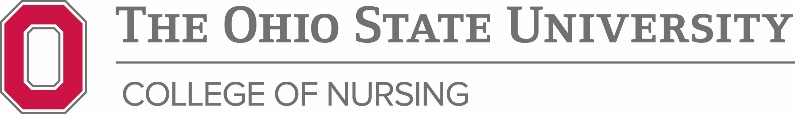     (For NP8998.01 and .02 courses) This worksheet is a recommended tool to be completed by the 8998 DNP student in conjunction with their faculty advisor (chair) the first week of the course.Objectives for this semester---Please list 2-3 measurable objectives/SMART goals for DNP Final project with timeline. (MS Word attachment if necessary).Examples: To complete the Professional exam PPT presentation by 8/31/21; Submit data charts to advisor for first review by 1/15/22.Evaluation Criteria: will be based on the successful completion of the above goals as deemed by the advisor.Advisor Signature: _____________________________________________________________Student Signature: ______________________________________________________________Date: ___________________________